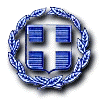 ΕΛΛΗΝΙΚΗ ΔΗΜΟΚΡΑΤΙΑΠΕΡΙΦΕΡΕΙΑ ΘΕΣΣΑΛΙΑΣΔΗΜΟΣ ΖΑΓΟΡΑΣ ΜΟΥΡΕΣΙΟΥΑΝΑΚΟΙΝΩΣΗ ΠΑΡΑΤΑΣΗΣ ΡΥΘΜΙΣΗΣ ΟΦΕΙΛΩΝ                Ο ΖΑΓΟΡΑΣ - ΜΟΥΡΕΣΙΟΥ στα πλαίσια του Ν. 4611/2019 (ΦΕΚ 73/17.05.2019 τεύχος Α΄), όπως αντικαταστάθηκε με το ΦΕΚ 145/30/9/2019 άρθρο 6ο και 111 ανακοινώνει την παράταση ρύθμισης οφειλών που έχουν βεβαιωθεί ή θα βεβαιωθούν μέχρι  29- 11-2019.Στον ανωτέρω Νόμο άρθρο 111 ορίζεται ότι οι αιτήσεις για την υπαγωγή στην ρύθμιση  υποβάλλονται έως  31-12-2019 Συγκεκριμένα :        Α. Στη ρύθμιση του Ν. 4611/2019 όπως αντικαταστάθηκε με το ΦΕΚ 145/30-9- 2019 άρθρο 6 και 111 υπάγονται οι οφειλές προς τους δήμους και τα νομικά πρόσωπα αυτών που έχουν βεβαιωθεί ή που θα βεβαιωθούν έως και  29-11-2019        Β. Οι οφειλές δύνανται να καταβληθούν εφάπαξ ή σε μηνιαίες ισόποσες δόσεις  με απαλλαγή κατά ποσοστό από τις προσαυξήσεις και τους τόκους εκπρόθεσμης καταβολής που τις επιβαρύνουν καθώς και από τα πρόστιμα λόγω εκπρόθεσμης υποβολής ή μη υποβολής ή ανακριβούς δήλωσης ή λόγω μη καταβολής τέλους.         Γ. Η ρυθμιζόμενη οφειλή εξοφλείται εφάπαξ ή η πρώτη δόση της καταβάλλεται μέσα σε τρεις (3) εργάσιμες ημέρες από την ημέρα υπαγωγής στη ρύθμιση, διαφορετικά η ρύθμιση καταργείται αυτοδικαίως. Οι επόμενες δόσεις καταβάλλονται μέχρι την τελευταία εργάσιμη ημέρα του αντίστοιχου μήνα, χωρίς να απαιτείται ιδιαίτερη ειδοποίηση του οφειλέτη.        Δ. Η κάθε δόση δεν μπορεί να είναι μικρότερη των είκοσι (20) ευρώ.         Για περισσότερες πληροφορίες μπορείτε να απευθύνεστε στο τμήμα εσόδων του Δήμου ΖΑΓΟΡΑΣ – ΜΟΥΡΕΣΙΟΥ . ( Για την Δ.Ε. Ζαγοράς  στο τηλ. 2426350106  και για την Δ.Ε. Μουρεσίου στο  τηλ.  2426350219)Ο ΔΗΜΑΡΧΟΣ ΚΟΥΤΣΑΦΤΗΣ ΠΑΝΑΓΙΩΤΗΣ 